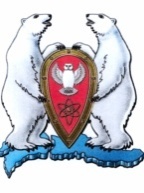 АДМИНИСТРАЦИЯ МУНИЦИПАЛЬНОГО ОБРАЗОВАНИЯ  ГОРОДСКОЙ ОКРУГ «НОВАЯ ЗЕМЛЯ»РАСПОРЯЖЕНИЕ«05» ноября 2019 г. №218 г. Архангельск-55            В соответствии со Стратегией социально-экономического развития МО ГО «Новая Земля» на 2019-2021 г.г., утвержденной решением Совета депутатов МО ГО «Новая Земля» от 27.11.2018 № 92, ведомственной целевой программой МО ГО «Новая Земля» «Дети Новой Земли» на 2019 год, утвержденной распоряжением администрации МО ГО «Новая Земля» от 17.12.2018 № 249 и в целях развития  творческих способностей у детей муниципального образования городской округ «Новая Земля»,р а с п о р я ж а ю с ь:            1. Провести в срок с 6 по 14 ноября 2019 года конкурс рисунков «Раз ладошка, два ладошка» в  технике «Пальцевая живопись» (краска наносится пальцами, ладошкой).2. Сформировать комиссию по подведению итогов  конкурса рисунков «Раз ладошка, два ладошка» в следующем составе:Председатель комиссии:- ведущий специалист отдела организационной кадровой и социальной работы Ташимова Д.Ф.Члены комиссии:- главный специалист правового отдела Зинчук Н.А.- ведущий специалист отдела по управлению имуществом и землеустройству Холод Д.В.- ответственный секретарь административной комиссии Захаров О.В.- воспитатель МБДОУ «Умка» Черная И.М.3. Настоящее распоряжение разместить на официальном сайте муниципального образования городской округ «Новая Земля».4. Контроль за исполнением настоящего распоряжения возложить на ведущего специалиста отдела организационной, кадровой и социальной работы Ташимову Д.Ф.Глава муниципального образования                                                   Мусин Ж.К.                                                                                                                                                                               О проведении конкурса рисунков «Раз ладошка, два ладошка…»